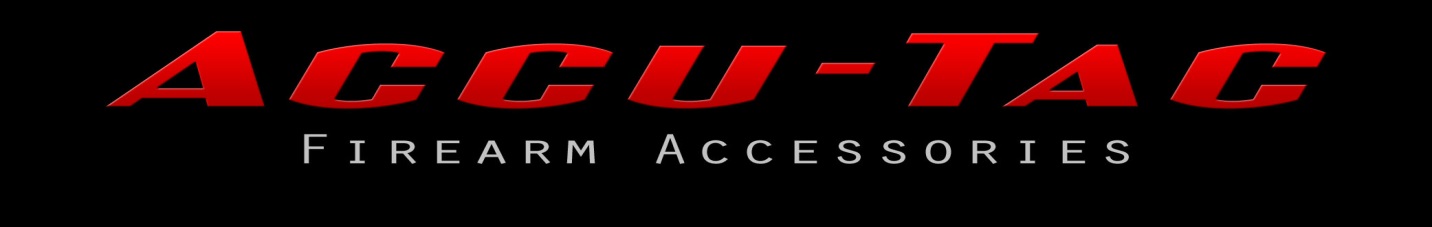 First and foremost, thank you for giving ACCU-TAC your time to consider what we offer. ACCU-TAC gives high priority in customer satisfaction and we understand every customer has different needs and wants, which is why we try our best to meet those needs as we manufacture and assemble all our products with the customer in mind.  We have a strong foundation of integrity and dedication, and continuously work hard to build a respectable reputation as a company and brand in the shooting world. Our uniquely designed bi-pod, which is our most popular item, is striving to become one of the #1 selling bi-pods nationwide. It has awesome convenient features like spring loaded legs, a one button retract, the ability to pivot, each leg works independently and has 5 positions that can move forward or backwards, a wider stance, and more.  ACCU-TAC offers great quality and design at a fair price.  As our brand has grown, we have expanded our accessory line with scope rings, muzzle breaks, and the quick detach. We will not cease to amaze you with our upcoming products.Members of our dealer list have exclusive offers such as great margins, promotions, and purchasing privileges.  In this portfolio you will find product descriptions, price list, and our dealer package. Please read through the dealer package, sign, and send it to us with your Purchase Order included. You may personally return it to us here at Shot Show to receive a 15% discount! Thanks again and we look forward to the growth of this business relationship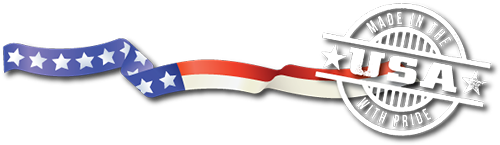 